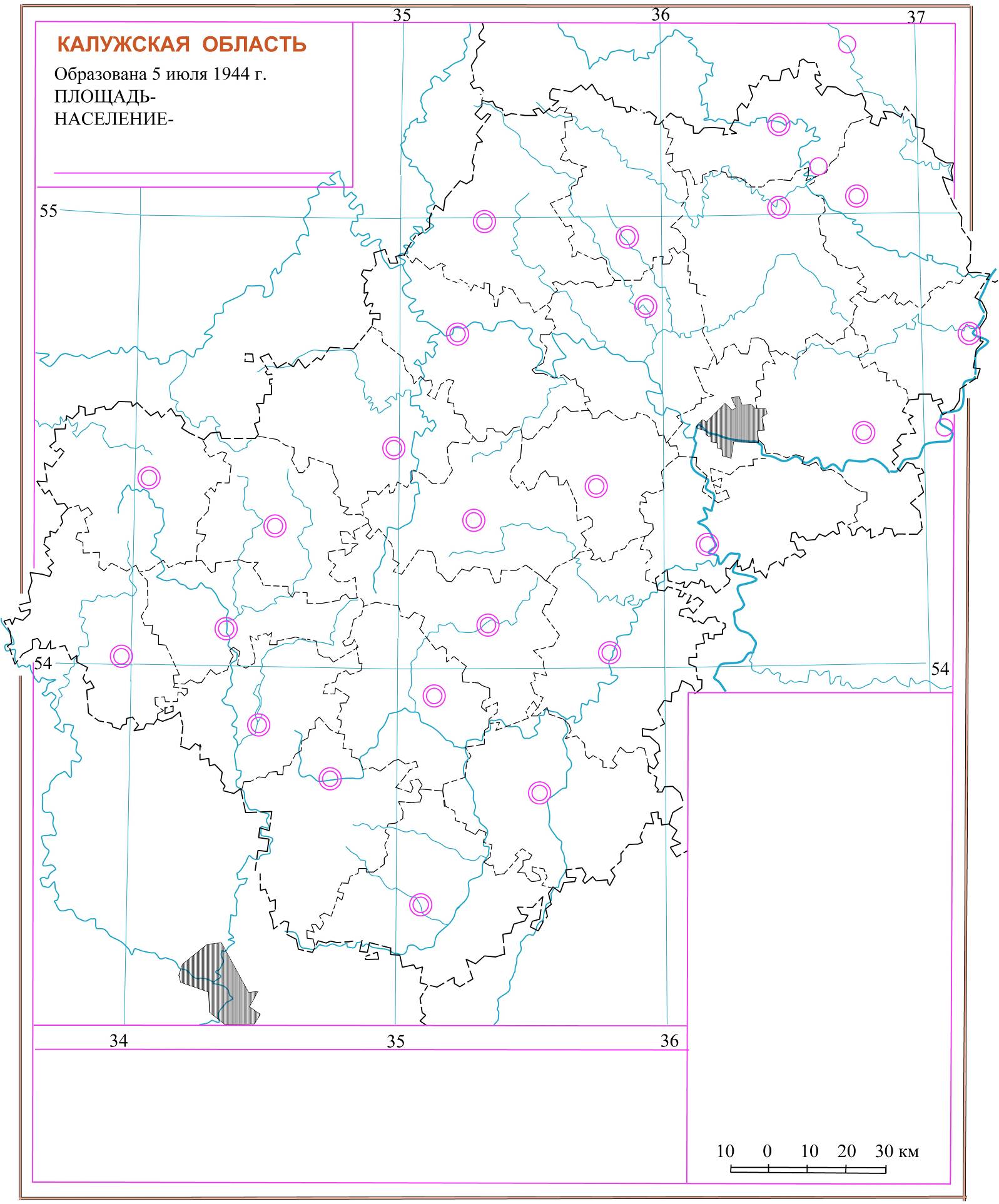 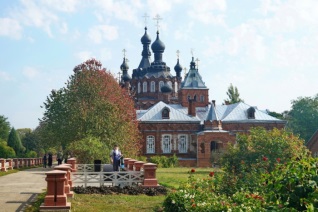 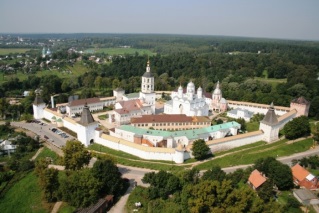 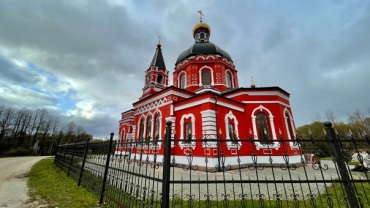 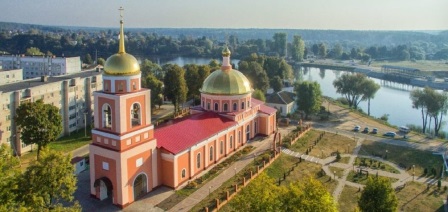 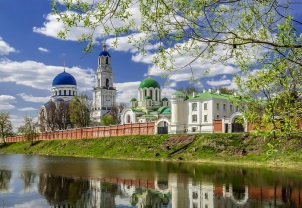 
____________2.
________________3.
________________4.
___________________5.
________________